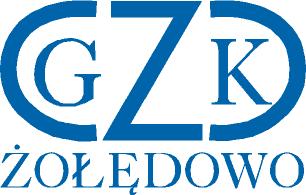 Żołędowo, dnia 11.12.2023 r.nr referencyjny GZK.271.D.7.2023Dotyczy postępowania o udzielenie zamówienia na :  Dostawa kruszywa na rok 2024Zawiadomienie o przedłużeniu terminu składania ofert          Zamawiający informuje, iż na podstawie art. 284 ust.3 ustawy PZP ( Dz. U. z 2023 r., poz. 1605 ), przedłuża termin składania ofert do dnia 14.12.2023 godz. 09:00 oraz wyznacza termin otwarcia ofert na dzień 14.12.2023 godz. 10:00.         W związku z powyższym Zamawiający na podstawie art. 286 ust. 1 przywołanej ustawy wprowadza stosowne zmiany w treści SWZ polegające na:Zmianie terminu składania ofert z dnia 12.12.2023 r. na dzień 14.12.2023( bez zmiany godziny składania ofert);Zmianie terminu związania ofertą z dnia 10.01.2024 r. na dzień 12.01.2024 r.Przedłużenie terminu składania ofert podyktowane jest niezbędnym dodatkowym czasem na wprowadzenie zmian w ofertach w związku z koniecznością wyjaśnienia treści swz.Jednocześnie informuję, że ogłoszenie o zamówieniu nr  2023/BZP 00530499 z dnia 2023-12-04 zostało zmienione ogłoszeniem o zmianie ogłoszenia nr 2023/BZP 00544528 z dnia 2023-12-11.